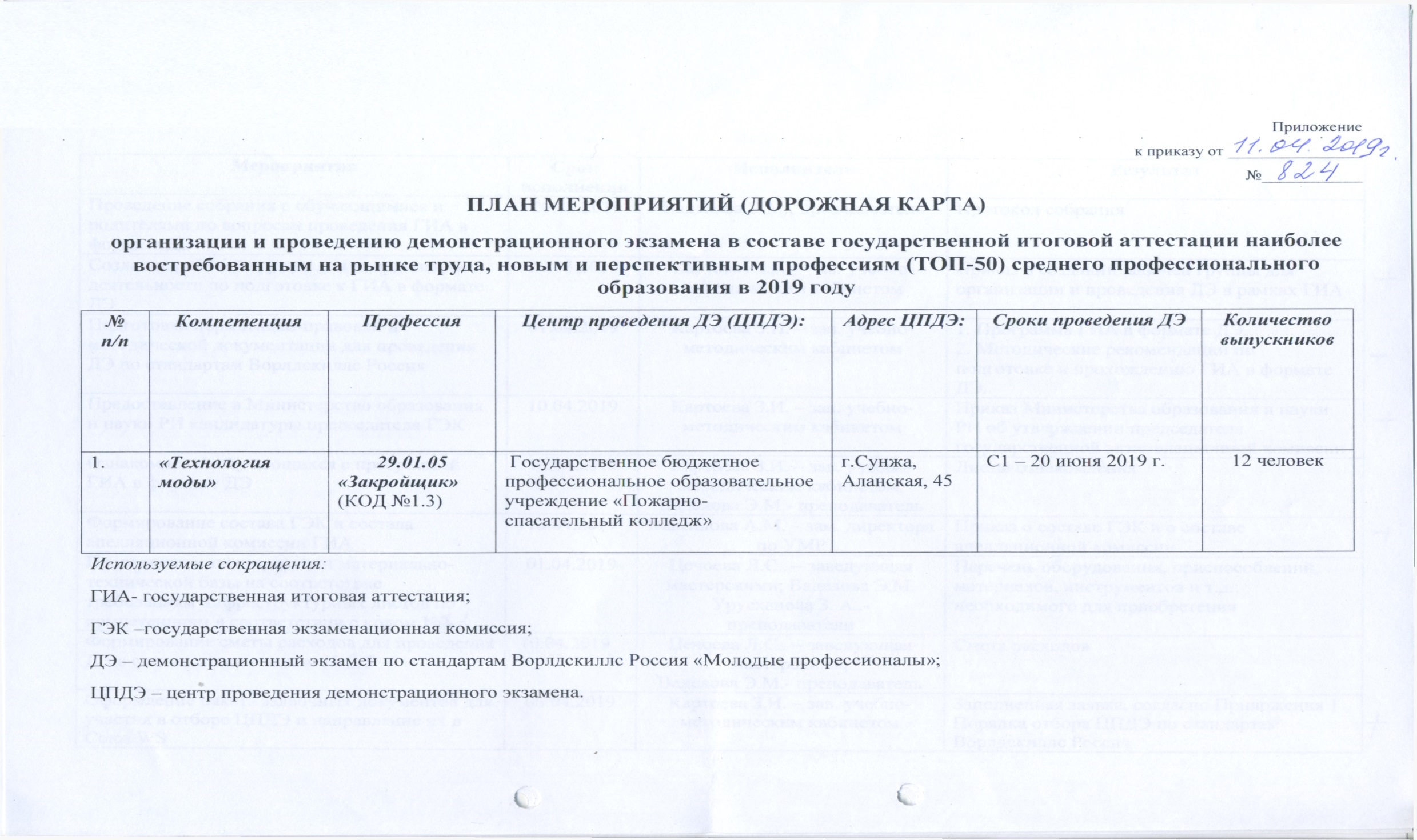 МероприятияСрок исполненияИсполнительРезультатПроведение собрания с обучающимися и родителями по вопросам проведения ГИА в формате ДЭ 20.03.2019Ваделова Э.М., преподаватель Протокол собранияСоздание рабочей группы для координации деятельности по подготовке к ГИА в формате ДЭ20.03.2019Картоева З.И. – зав. учебно-методическим кабинетомПриказ о создании рабочей группы для организации и проведения ДЭ в рамках ГИАПодготовка нормативно-правовой и методической документации для проведения ДЭ по стандартам Ворлдскиллс Россия01.04.2019Картоева З.И. – зав. учебно-методическим кабинетом 1. Программа ГИА в формате ДЭ.2. Методические рекомендации по подготовке и прохождению ГИА в формате ДЭ.Предоставление в Министерство образования и науки РИ кандидатуры председателя ГЭК10.04.2019Картоева З.И. – зав. учебно-методическим кабинетомПриказ Министерства образования и науки РИ об утверждении председателя государственной экзаменационной комиссии Ознакомление обучающихся с программой ГИА в формате ДЭ10.04.2019Картоева З.И. – зав. учебно-методическим кабинетом, Ваделова Э.М.- преподавательЛисты ознакомленияФормирование состава ГЭК и состава апелляционной комиссии ГИА10.04.2019Мамилова А.М. – зам. директора по УМРПриказ о составе ГЭК и о составе апелляционной комиссииПроведение инвентаризации материально-технической базы на соответствие требованиям инфраструктурных листов по компетенциям в соответствии с кодом №1.3 01.04.2019Цечоева Л.С.. – заведующая мастерскими; Ваделова Э.М, Урусханова З. А..- преподавателиПеречень оборудования, приспособлений, материалов, инструментов и т.д., необходимого для приобретенияФормирование сметы расходов для проведения ДЭ в соответствии с кодом № 1.3 10.04.2019Цечоева Л.С.. – заведующая мастерскими,Ваделова Э.М.- преподавательСмета расходовОформление пакета заявочных документов для участия в отборе ЦПДЭ и направление их в Союз WS06.04.2019Картоева З.И. – зав. учебно-методическим кабинетом Заполненная заявка, согласно Приложения 1 Порядка отбора ЦПДЭ по стандартам Ворлдскиллс РоссияОрганизация работы с родителями с целью информированности о готовности обучающихся к сдаче ДЭ03 – 04.2019 Ваделова Э.М.- преподаватель, Бадургов И.А., системный администратор Объявление на сайте колледжаОпределение главного эксперта на площадке проведения ДЭ 20.04.2019Картоева З.И. – зав. учебно-методическим кабинетомПредложение кандидатуры главного эксперта в СоюзФормирование экспертной группы на площадки проведения ДЭ 11.04.2019Картоева З.И. – зав. учебно-методическим кабинетомПриказ о составе ГЭК на прохождение ДЭ в рамках ГИАФормирование списка студентов, сдающих ДЭ. Регистрация участников ДЭ в системе еSim11.04.2019Ваделова Э.М., преподавательСписок выпускников, сдающих ДЭ. Фиксация в системе еSim списка выпускников, сдающих ДЭ Обеспечение заполнение всеми участниками ДЭ личных профилей в системе еSim16.04.2019Ваделова Э.М.,преподавательЗаполненные профили участников ДЭ в системе еSim.Информирование зарегистрированных участников ДЭ о сроках и порядке проведения ДЭ16.04.2019Ваделова Э.М.,преподавательИнформация на сайте колледжа: график проведения ДЭФормирование пакета организационных и регламентирующих документов по проведению ДЭ 01.04.2019Картоева З.И. – зав. учебно-методическим кабинетомСогласованные с главным экспертом план мероприятий и регламент проведения ДЭ, документация по охране труда и технике безопасностиОбеспечение площадок оптимальными средствами и необходимой инфраструктурой для проведения ДЭ в соответствии с кодом № 1.3 01.05.2019Цечоева Л.С.. – заведующая мастерскими,Ваделова Э.М.- преподавательДоговора на поставку оборудования, инструментов, материалов.Счет-фактура.Товарная накладная.Размещение на официальном сайте колледжа информации о ЦПДЭ в специальном разделе нормативно-правовой документации, касающейся организации и проведения ДЭ.14.05.2019Бадургов И.А., системный администратор Рубрика «Демонстрационный экзамен» на сайте колледжаОзнакомление с документами по ДЭ членов экспертной группы 15.05.2019Картоева З.И. – зав. учебно-методическим кабинетомЛист ознакомленияНазначение Технического эксперта для работы на площадке проведения ДЭ 16.04 .2019Цечоева Л. С. – заведующая мастерскимиПриказ о назначении Технического эксперта  Разработка формы Протокола заседания ГЭК01.06.2019Мамилова А.М. – зам. директора по УМРФорма протокола Контрольная проверка главным экспертом готовности ЦПДЭ на предмет соответствия всех требованиям За 2 дня до начала ДЭКартоева З.И. – зав. учебно-методическим кабинетомЗаключение Главного эксперта о готовности площадки и наличии необходимого оборудованияДооснащение площадки (при необходимости) и настройка оборудованияЗа 1 день до ДЭЦечоева Л.С.. – заведующая мастерскими,Ваделова Э.М.- преподавательПодготовленная площадка для проведения ДЭПроведение ДЭпо компетенциям в установленные сроки в соответствии с графиком проведения ДЭ20.06.2019 -06.07.2019Мамилова А.М. – зам. директора по УМР, Цечоева Л.С.. – заведующая мастерскими,Ваделова Э.М.- преподавательОценочные листы. ПротоколОрганизация фото, видеосъемки, онлайн трансляции во время проведения демонстрационного экзамена20.06.2019 -06.07.2019Мальсагов М. – организатор, Бадургов И.А. -  системный администратор Фото и видео материалыПредоставление отчета о результатах проведения ДЭ09.07.2019Картоева З.И. – зав. учебно-методическим кабинетомОтчет о проведении ДЭ